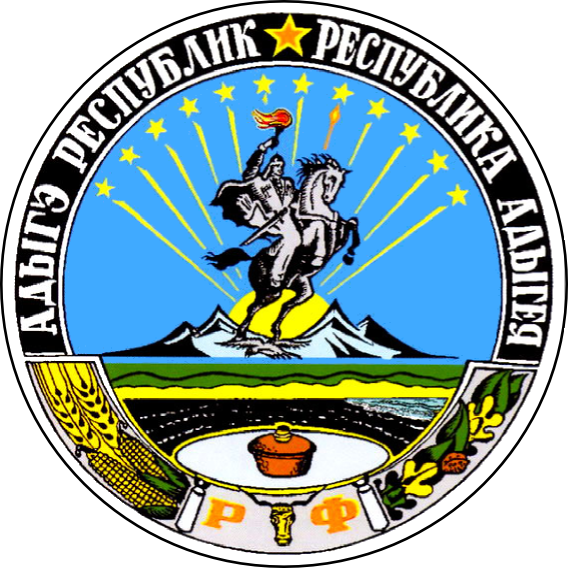 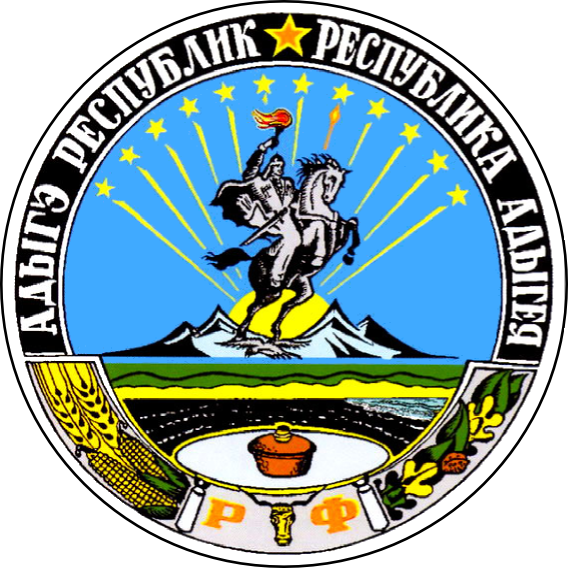 ПОСТАНОВЛЕНИЕ        21.01.2019 года № 10Об утверждении Положения о муниципально-частном партнерстве в муниципальном образовании «Кошехабльский район» соответствии с Гражданским кодексом Российской Федерации, Земельным кодексом Российской Федерации, Градостроительным кодексом Российской Федерации, федеральными законами от 25.02.1999 N 39-ФЗ «Об инвестиционной деятельности в Российской Федерации, осуществляемой в форме капитальных вложений», от 21.07.2005 N 115-ФЗ «О концессионных соглашениях», от 06.10.2003 N 131-ФЗ «Об общих принципах организации местного самоуправления в Российской Федерации», от 13.07.2015 № 224-ФЗ «О государственно-частном партнерстве, муниципально-частном партнерстве в Российской Федерации и внесении изменений в отдельные законодательные акты Российской Федерации», постановлением Правительства Российской Федерации от 04.12.2015 № 1322 «Об утверждении правил проведения предварительного отбора участников конкурса на право заключения соглашения о государственно-частном партнерстве, соглашения о муниципально-частном партнерстве»,  Уставом МО «Кошехабльский район», в целях формирования благоприятной инвестиционной среды, а также эффективного использования муниципальных и частных ресурсов для развития экономики и социальной сферы муниципальногообразования «Кошехабльский район»,ПОСТАНОВЛЯЮ:1. Утвердить Положение о муниципально-частном партнерстве в муниципальном образовании «Кошехабльский район» согласно приложению №1.2. Определить уполномоченным органом на осуществление полномочий в сфере обеспечения координации деятельности органов местного самоуправления при реализации проекта муниципально-частного партнерства в муниципальном образовании «Кошехабльский район» (далее – уполномоченный орган) Комиссию по вопросам реализации муниципально-частного партнерства в МО «Кошехабльский район» в составе согласно приложению №2.3. Уполномоченному органу в своей работе руководствоваться  Положением о муниципально-частном партнерстве в МО «Кошехабльский район».4. Считать утратившим силу постановление главы администрации муниципального образования «Кошехабльский район» № 137 от 28.06.2016 года «Об утверждении положения о муниципально-частном партнерстве на территории муниципального образования «Кошехабльский район».5. Настоящее постановление опубликовать на официальном сайте администрации МО «Кошехабльский район».6. Настоящее постановление вступает в силу со дня его опубликования.7. Контроль за исполнением настоящего Постановления возложить на заместителя главы администрации муниципального образования «Кошехабльский район»  по экономике и социальным вопросам М.Р.Тугланову.Глава МО «Кошехабльский район»                                                    З.А.ХамирзовПроект вносит:Зав. Отделом экономического развития и торговли		 В.Б.МамижеваСогласовано:Зам. Главы администрациипо экономике и социальным вопросам                                   М.Р. ТуглановаЗам. Главы администрации по вопросам строительства и ЖКХ						             Е.В.ГлазуновНачальник Управления финансов					  А.Б.ДагужиевНачальник Правового управления			                    Н.В.ОстапенкоЗам. Главы администрации,управляющий делами			                                       Р.Ч. Хасанов.РЕСПУБЛИКА АДЫГЕЯАДМИНИСТРАЦИЯ Муниципального образования «КОШЕХАБЛЬСКИЙ РАЙОН»АДЫГЭ РЕСПУБЛИКМУНИЦИПАЛЬНЭ ОБРАЗОВАНИЕУ «КОЩХЬАБЛЭ РАЙОНЫМ» ИАДМИНИСТРАЦИЕ